La République et les ouvriers :L’expérience du Front Populaire.Introduction :http://www.vie-publique.fr/politiques-publiques/regulation-relations-travail/chronologie/La Troisième République naît et s’affirme durant la Révolution Industrielle. Entre 1850 et 1931, le nombre d’ouvriers progresse rapidement et passe de 4,3Millions, 26% de la population active à 7,2 M soit 36% des actifs.  Premier groupe social français  devant les paysans (6M), la classe ouvrière devient un élément central de la vie politique. C’est pourquoi, les hommes politiques se préoccupent   davantage des conditions de vie  et de travail des ouvriers. Ainsi, ce  changement d’attitude conduit au vote  de nombreuses lois  dites ouvrières. Trois éléments principaux peuvent expliquer la volonté républicaine d’améliorer les conditions d’existence et de travail de la classe ouvrière : 	- la conception égalitaire du régime  républicain qui se traduit par une volonté d’assurer  «le bien-être et de l’élévation du plus grand nombre »  (Paul Pic, 1900)	- le positivisme politique  et philosophique qui conduit  une majorité d’hommes  politiques à considérer le progrès, comme la  source du bonheur de tous. (Progrès  social)	- le souci électoraliste,  dans de nombreuses  circonscriptions urbaines  ou dans des territoires ruraux  ouvriers, il n’est plus possible  d’être  élu sans un discours social qui puisse séduire  la  classe ouvrière.A partir des années 1905,  mais  surtout après la 1ère GM, les partis politiques républicains  se restructurent. La  gauche apparaît un mouvement proche de la classe ouvrière, le centre reste attaché au monde rural alors que  la droite s’appuie  principalement sur la petite bourgeoisie (artisans, commerçants, professions  libérales) et de la grande bourgeoisie (industriels et hommes d’affaires).	La crise de 1929 va raviver les oppositions politiques et remettre la question ouvrière au centre du débat politique. Face à la montée de l’extrême–droite, à l’appauvrissement des ouvriers et des paysans et aux menaces de guerre, les partis de Gauche s’unissent en 1935 et forment le  Front Populaire (FP).Comment l’Union des partis de Gauche en 1935 permet-elle la victoire du FP et la mise  en place d’un programme social en faveur de la classe ouvrière ?I. Composition, soutien  et victoire du  FP : 	1) une alliance de Gauche :Brochure du FP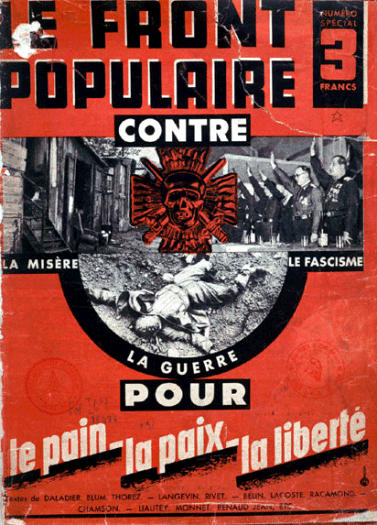 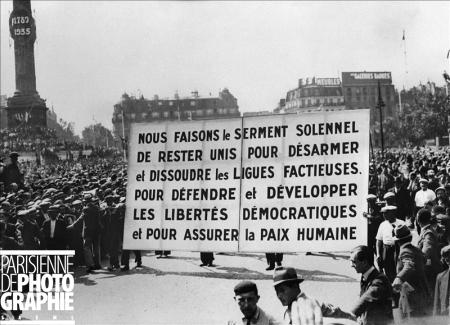 2) Les  espoirs ouvriers :		Texte 5 p  361. (Lecture et analyse)Q1 : Relevez le vocabulaire qui permet de situer le cadre géographique dans lequel se déroule la scène évoquée.Q2 : Qui compose la délégation et quelles sont les doléances ?  Montrez que la perspective de la victoire du FP renforce l’opposition syndicale et la volonté de changement des ouvriers ?Q3 : Quelles  mesures proposées par le  FP, sont reprises par les syndicalistes ?Q1 : Le cadre géographique, dans lequel se déroule la scène du texte est celui d’une mine. Le vocabulaire propre à cette activité en témoigne. L’auteur  distingue  le « fond », du « jour » mots utilisés par les « mineurs » pour distinguer l’ouvrier  travaillant dans les galeries souterraines et les employés qui restent  en surface sur le carreau de la mine.Q2 : La  délégation syndicale est constituée de mineurs appartenant aux deux grands syndicats des années 1930. La CGT proche de la SFIO et la CGTU  proche du PCF. En mars 1936, dans le cadre du FP,  les  deux  syndicats  reconstituent leur  unité (Congrès  de Toulouse), 16 ans après la double scission provoquée par le congrès de Tours de 1920 (SFIO/PCF et CGT/CGTU).   La rencontre a lieu le 1er Mai 1936, soit entre le 1er et le 2e tour des élections législatives. La victoire du FP apparaît comme probable et accroît l’opposition des ouvriers  vis-à-vis du patronat. Comme le  montre le texte, la réunion aborde des sujets qui n’étaient prévus. De plus, les ouvriers et en particulier les jeunes sont décrits comme enclins aux désordres (« absentéisme », « chahuts ») mais aussi à la mobilisation (« réunions, rencontres »). Soutiens du FP, les ouvriers sont dans l’attente d’une victoire afin d’obtenir une amélioration de leur vie professionnelle et personnelle (affiche 4 p 361)Q4 : Plusieurs promesses électorales sont reprises par les délégués syndicaux, « un autre parla salaires, congés payés, conventions collectives et des 40 heures de travail payées 48 ». Par  cette phrase, l’auteur fait directement référence aux quatre grands promesses électorales du programme électoral du FP.   	3) La victoire du FP.Le 3 mai 1936, le FP remporte les élections législatives avec plus de 57% des suffrages soit 5,6M  des 9,8M  de voix exprimées.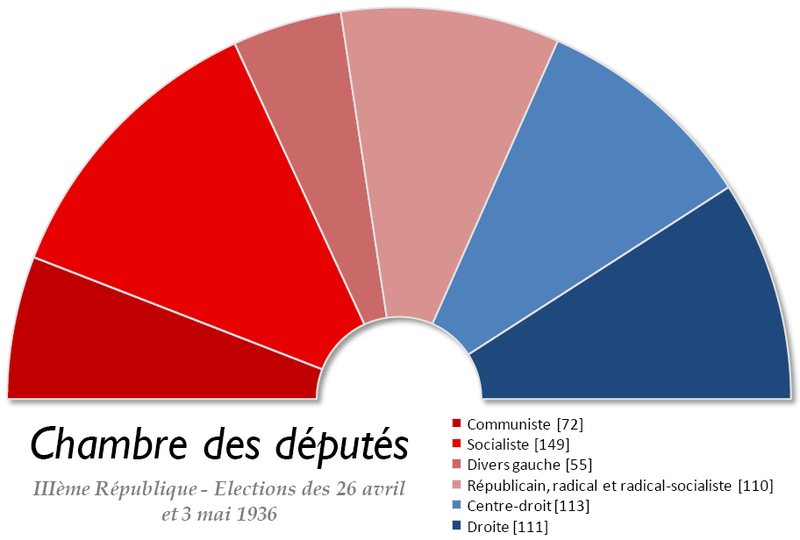 II. Les espoirs de la classe ouvrière et les mesures du FP :	1. Conditions de vie et  grèves joyeuses.		a.  Les conditions de vie et de travail de la classe ouvrier.Doc. 1, 2, 3 p 360Q1 : Quels éléments rendent difficiles le travail ouvrier ?Q2 : En quoi le tableau statistique témoigne-t-il à la fois d’une élévation du niveau de vie des ouvriers mais  du maintien d’une grande précarité ?Q1 : Le  texte de Simone Weil, une  intellectuelle  proche  du mouvement communiste  et syndical  qui fit le choix de travailler en usine pour comprendre la condition ouvrière, montre que les ouvriers sont soumis à un travail cadencé, souvent difficile à tenir. En effet, le Taylorisme s’est imposé dans l’industrie française et a modifié l’organisation des ateliers de production.   Les ouvriers doivent tenir  les cadences et risquent le renvoi s’ils ne sont pas assez performants.  De plus, dans  le contexte de la  crise de 1929, plus  de 500 000 français sont au chômage, les premiers touchés  sont souvent  les ouvriers, comme  en témoigne  la couverture de la revue.Q2 : Cependant, le tableau statistique témoigne  d’une élévation du niveau de vie. La part des dépenses incompressibles (alimentation, logement, énergie) passe de 83% à 66% du  budget ouvrier. Ces derniers peuvent  consacrer une part plus importante de leur revenu à  l’amélioration de leur vie  quotidienne. Ainsi, on constate un meilleur  accès aux  soins et des dépenses d’habillement croissantes. Les ouvriers vivent donc  mieux qu’au début du XXe siècle mais leurs conditions de vie restent médiocres et leurs faibles revenus permettent  de dégager qu’un  petit excédent qui se traduit par une croissance des dépenses diverses (de 4 à 8%) et l’apparition de très modestes dépenses de loisir (1%). Les  ouvriers attendent donc du FP qu’il améliore leurs conditions de vie  et de travail.	b. Les grèves de Juin 1936. (Doc. 7 et 8 p362) Le  4 juin 1936, Blum devient président du Conseil et forme le 1er gouvernement du FP.  Aussitôt, de façon spontanée, les ouvriers de la métallurgie puis d’autres secteurs, mais  aussi des  employés comme ceux des grands magasins parisiens (Galeries Lafayette) déclenchent des grèves suivis par 2 à 4 millions de salariés.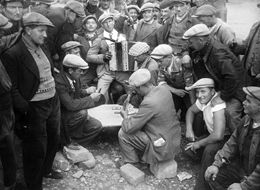 	2. les lois ouvrières du FP :Le 7 juin 1936 : Accords de Matignon. (Texte 9 p 363)Réunis  par L. Blum à l’Hôtel Matignon (siège du gouvernement), le patronat et les syndicats  s’accordent sur les  premières grandes mesures favorables à la classe ouvrière.  C’est le premier accord  signé entre Patronat et Syndicats pris sous l’égide du gouvernement.Question : Quelles sont les grandes mesures acceptées par le patronat ?Art.3, Art. 5, art. 6  accroissent la liberté syndicale et la liberté d’expression et  définissent aussi l’obligation pour les employeurs d’accepter, dans l’entreprise  de plus de10 salariés,  la présence  de délégués du personnel. Enfin, les ouvriers reçoivent la garantie de ne pas être  sanctionnés en cas de grèves.Art. 4 accorde une augmentation de salaire de 15% pour les plus bas salaires à 7% pour les  ouvriers les mieux payés. Une grille est établie pour la mise en place de  cette mesure.Dans l’art. 7, la CGT appelle à la reprise  du travail.  Cependant, les ouvriers qui souhaitent l’application de l’ensemble des promesses électorales du FP sont nombreux à poursuivre la grève jusqu’au 11 et 12  juin 1936, dates auxquelles le gouvernement  Blum fait  voter les nouvelles lois emblématiques du FP.	- les congés payés :Les entreprises sont contraintes d’accorder 15 jours de congés payés à leurs salariés. L’été 1936 sera pour de nombreux ouvriers, l’été des premiers  congés payés (photo 10 p 363)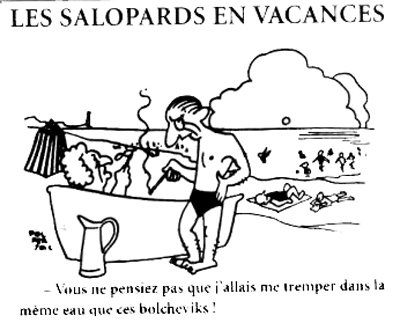 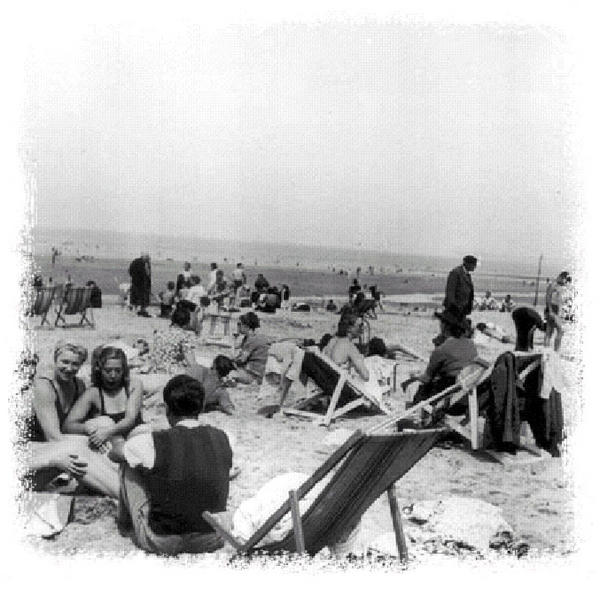 	-  la semaine de 40 heures de travail payés 48h. La règle générale du temps de travail jusqu’en 1936 était de 48h hebdomadaire soit 6 fois 8h. La loi sur les 4O h de travail hebdomadaire à donc pour conséquence. Elle permet aux salariés d’obtenir une journée  supplémentaire de repos par semaine sans perte de salaire.	- les conventions collectives. Chaque branche de l’économie devra mettre  en place une convention collective qui garantira aux employés d’un même  secteur  un ensemble de droits identiques quel que soit leur employeur (minimum salarial, avantages, obligations salariales et patronales…)Les lois  du FP populaires marquent une rupture dans l’histoire sociale de la France ; elles témoignent  de l’attachement réciproque des ouvriers à la République et de la République à la classe ouvrière.Conclusion :   Rupture du FP et désillusions. L’échec du FP est double, la crise économique s’amplifie (800 000 chômeurs en 1937) mais surtout la Guerre d’Espagne  divise l’alliance, les communistes souhaitent un engagement français au côté du  FP espagnol, inversement les  Radicaux vont se rapprocher de la droite et formé, à partir de 1938, un  nouveau gouvernement  dirigé par Daladier. 